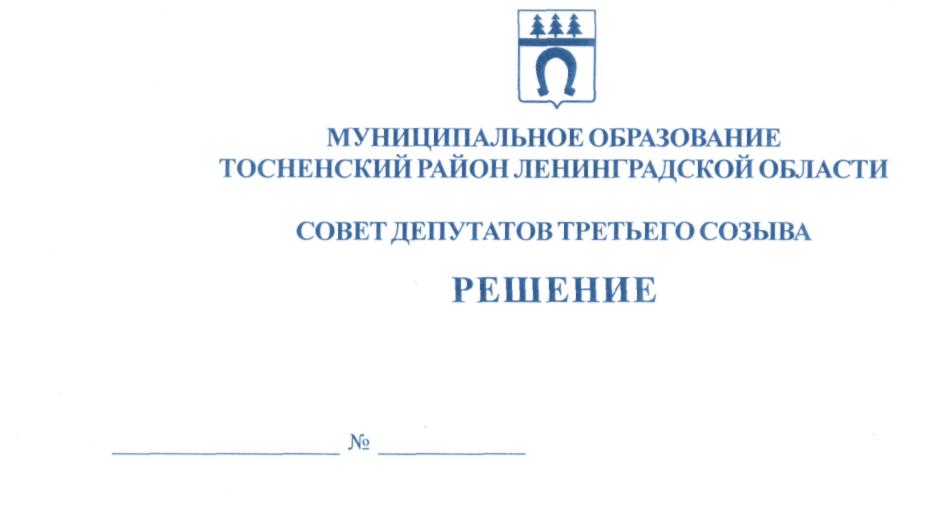 05.10.2016                               101О досрочном прекращении полномочий депутатасовета депутатов муниципального образованияТосненский район Ленинградской областиКоваля Н.О.	На основании решения совета депутатов Трубникоборского сельского поселения Тосненского района Ленинградской области третьего созыва от 23.09.2016 № 73 «О досрочном прекращении полномочий депутата совета депутатов Трубникоборского сельского поселения Тосненского района Ленинградской области», в соответствии с ч. 10.2, ч. 11 ст. 40 Федерального закона от 06.10.2003 № 131-ФЗ «Об общих принципах организации местного самоуправления в Российской Федерации», совет депутатов муниципального образования Тосненский район Ленинградской областиРЕШИЛ:	1. Прекратить исполнение полномочий депутата совета депутатов муниципального образования Тосненский район Ленинградской области Коваля Никиты Олеговича досрочно.	2. Аппарату совета депутатов муниципального образования Тосненский район Ленинградской области обеспечить официальное опубликование и обнародование  настоящего решения.Глава муниципального образования                              		       	                    В. ЗахаровНосов 332597 ил